Publicado en Ciudad de México el 17/07/2024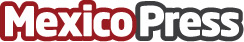 Rumbo al Mundial: Estudiantes de Tecmilenio Querétaro se destacan en F1 in SchoolsEl equipo Hawk Racing de Tecmilenio Querétaro ha clasificado para el mundial de F1 in Schools, destacando por su creatividad y habilidades técnicas en STEM. Hawk Racing busca inspirar a jóvenes en México a involucrarse en STEM, fomentando la educación práctica y el trabajo en equipoDatos de contacto:Ana Karen RubioCoordinadora de Relaciones Públicas8117477459Nota de prensa publicada en: https://www.mexicopress.com.mx/rumbo-al-mundial-estudiantes-de-tecmilenio Categorías: Inteligencia Artificial y Robótica Eventos Querétaro Industria Automotriz Universidades http://www.mexicopress.com.mx